Arbeidsplan Eidsberg Bondelag 2017/2018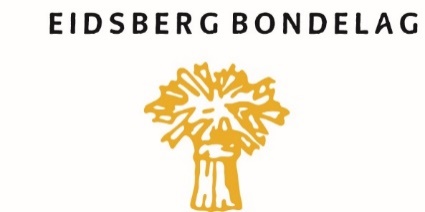 Prioriterte satsingsområder:Bygge og vedlikeholde allianser blant partier, organisasjoner og interessegrupperJobbe for økt rekruttering til landbruketGjennomføre aktiviteter rettet mot barn og unge for å øke forståelsen for verdien av landbruket og matproduksjonen. Bevisstgjøre politikerne på landbrukets betydning i Eidsberg kommuneSamarbeide med Eidsberg kommune om tiltak for å øke aktiviteten i Eidsberg-landbruket Medlemsverving, samt å heve kvinneandelen som har tillitsverv i bondelagetJobbe med arealforvaltning og jordvern i Eidsberg. Spille inn våre synspunkt vedr. Rovdyr- og viltforvaltning til Østfold og Norges BondelagOppfølging av saker og kurs i regi av Østfold og Norges BondelagOppfølging av miljøplanarbeidSkape sosiale møteplasser for medlemmene Laget skal prioritere overnevnte saker ved å gjennomføre bl.a. følgende aktiviteter: November:
- Konstituering av styret, utarbeide møteplan, Leder deltar på Ledermøte på Jeløy.

Desember:
- Arrangere Landbruksspill på Eidsberg Ungdomsskole.
- Arrangere julebord.

Januar og Februar
- Utarbeide og sende innspill til jordbruksforhandlingene.

Mars
- Årsmøte i Østfold Bondelag.

April
- Vi engasjerer oss i årets aksjon i forkant av jordbruksforhandlingene. 

Mai
- Aksjonsberedskap i forhold til jordbruksforhandlingene.

Juni
- Bli med å arrangere sankthansfeiring i samarbeid Hærland IL, og bygdekvinnelaget.

September
- Engasjere oss på Bygdas dag.

Oktober
- Avholde årsmøte.